Publicado en Madrid el 24/11/2021 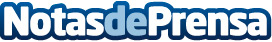 Frinsa celebra la VI edición del concurso Talentos en Conserva en el Salón de Gourmets 2021Frinsa proclamaba ganador de su concurso Talentos en Conserva el pasado mes de octubre en la feria del Salón de Gourmets 2021. El evento estuvo presidido por un jurado formado por personajes relevantes en el mundo gastronómico: Pepe Solla, cocinero con estrella Michelín y propietario del restaurante Casa Solla, Alejandra Ansón, experta en gastronomía y cofundadora del gabinete gastronómico Ansón Y Bonet, y David Ramos CEO de Klimer, empresa líder en distribución de menaje culinario y material de hosteleríaDatos de contacto:Comunicación Frinsa649111233Nota de prensa publicada en: https://www.notasdeprensa.es/frinsa-celebra-la-vi-edicion-del-concurso Categorias: Nacional Nutrición Gastronomía Restauración Consumo http://www.notasdeprensa.es